УКРАЇНАПАВЛОГРАДСЬКА МІСЬКА РАДАДНІПРОПЕТРОВСЬКОЇ ОБЛАСТІ(63 сесія VIІ скликання)РІШЕННЯПро затвердження Порядку видачі дозволівна порушення об’єктів благоустроюабо відмови в їх видачі, переоформлення,видачі дублікатів, анулювання дозволів натериторії м. ПавлоградаЗгідно зі ст. 26, 59 Закону України „Про місцеве самоврядування в Україні”, на виконання Законів України «Про засади державної регуляторної політики у сфері господарської діяльності» та «Про благоустрій населених пунктів», постанови КМУ від 30 жовтня 2013 р. № 870 «Про затвердження Типового порядку видачі дозволів на порушення об’єктів благоустрою або відмови в їх видачі, переоформлення, видачі дублікатів, анулювання дозволів», з метою ви визначення єдиної процедури видачі суб’єктам господарювання та фізичним особам дозволів на порушення об’єктів  благоустрою , пов’язаного з виконанням земляних та ремонтних робіт на території м. Павлограда, 
міська рада В И Р І Ш И Л А:1. Затвердити Порядок видачі дозволів на порушення об’єктів благоустрою або відмови в їх видачі, переоформлення, видачі дублікатів, анулювання дозволів на території м. Павлограда згідно з додатком 1.2. Відділу з питань регіональної політики (Кашталян М.В.) здійснити оприлюднення даного рішення.3. Відповідальність за виконання даного рішення покласти на управління комунального господарства та будівництва Павлоградської міської ради  (Завгородній А.Ю. ).24. Загальне керівництво за виконанням даного рішення покласти на першого заступника міського голови Мовчана В.С.5. Контроль за виконанням даного рішення покласти на постійну депутатську комісію з питань комунальної власності, житлово-комунального господарства, будівництва та енергозбереження (голова – Бочковський) та постійну депутатську комісію з питань екології, землеустрою, архітектури, генерального планування та благоустрою (голова – Наумов).Міський голова								     А.О. ВершинаПитання на розгляд ради винесено згідно з розпорядженням міського голови     № ______ від _____ 20__ р.Рішення підготував:Начальник управління комунальногогосподарства та будівництва					         	     А.Ю. ЗавгороднійСекретар міської ради							    Є.В. АматовПерший  заступник міського голови				    В.С. МовчанГолова постійної депутатської комісії з питанькомунальної власності, житлово-комунального господарства, будівництва та енергозбереження		     В.А. БочковськийГолова постійної депутатської комісії з питаньекології, землеустрою, архітектури, генеральногопланування та благоустрою						     С.М. НаумовНачальник юридичного відділу		       О.І. ЯлиннийДодаток до рішення сесії міської радивід 10.03.2020 р. № 2051-63/VIIПорядок видачі дозволівна порушення об’єктів благоустроюабо відмови в їх видачі, переоформлення, видачі дублікатів,анулювання дозволів на території м. Павлограда1. Цей порядок встановлює процедуру видачі дозволів на порушення об’єктів благоустрою (далі - дозвіл) або відмови в їх видачі, переоформлення, видачі дублікатів, анулювання дозволів на території м. Павлограда.2. Дія цього порядку поширюється на юридичних осіб, фізичних осіб – підприємців та фізичних осіб, що здійснюють порушення об’єктів благоустрою, пов’язане з проведенням земляних та/або ремонтних робіт.3. Дозвіл не вимагається, якщо земляні та/або ремонтні роботи проводяться:- особами, які мають документ, що посвідчує право власності або право користування земельною ділянкою, у тому числі право земельного сервітуту;- у рамках підготовчих або будівельних робіт, право на проведення яких оформлене в установленому законодавством порядку.4. Дозвіл видається управлінням комунального господарства та будівництва Павлоградської міської ради за місцем проведення робіт на підставі письмової заяви, що подається відповідною юридичною особою, фізичною особою - підприємцем (або їх уповноваженим представником) або фізичною особою, за формою згідно з додатком 1.4.1. Для отримання дозволу до управління комунального господарства та будівництва Павлоградської міської ради подається заява юридичної особи, фізичної особи - підприємця, фізичної особи, що здійснюють порушення об’єктів благоустрою, пов’язане з проведенням земляних та/або ремонтних робіт.4.2. Перелік документів, які необхідні для одержання дозволу на порушення об’єкті благоустрою та додаються до заяви:4.2.1. Викопіювання з топографо-геодезичного плану міста (М 1:500) місця виконання земляних та/або ремонтних робіт або робочий проект  на виконання певного виду робіт. 4.2.2. Лист-погодження видачі дозволу на порушення об’єктів благоустрою із зацікавленими організаціями (додаток 4). Перелік зацікавлених організацій, які повинні погодити лист - погодження видачі дозволу на порушення об’єктів благоустрою визначає управління комунального господарства та будівництва Павлоградської міської ради.4.2.3. Гарантійний лист про відновлення благоустрою (асфальтування, укладання бруківки) на місці проведення земляних робіт або договір з підприємством, організацією на відновлення благоустрою, твердого покриття на місці проведення земляних робіт.Для переоформлення, анулювання або видачі дубліката дозволу подаються заява та дозвіл або його дублікат (крім випадку видачі дубліката у зв’язку з втратою).5. Видача дозволу, його переоформлення, видача дубліката та анулювання дозволу здійснюються на безоплатній основі.Форма дозволу наведена у додатку 2.6. Дозвіл видається на проведення робіт, перелік яких наведено у додатку 3. Строк дії дозволу складає 1 місяць. 7. Дозвіл видається протягом 5 робочих днів з дня реєстрації заяви.8. Управління комунального господарства та будівництва Павлоградської міської ради веде реєстр дозволів.9. Відмова у видачі дозволу видається заявнику в письмовій формі з відповідним обґрунтуванням у строк, передбачений для видачі дозволу.Підставою для відмови у видачі дозволу є:подання суб’єктом господарювання неповного пакета документів, необхідних для одержання дозволу згідно із встановленим переліком;невідповідність поданих документів вимогам законодавства; виявлення недостовірних відомостей у поданих документах. Відмову у видачі дозволу може бути оскаржено в установленому порядку.10. У разі коли у строк, установлений пунктом 7 цього Порядку, не видано дозвіл або відмову в його видачі, право проведення на об’єкті благоустрою робіт виникає на шостий робочий день з дня закінчення зазначеного строку та вважається, що дозвіл видано.11. Підставою для переоформлення дозволу є передача права проведення на об’єктах благоустрою робіт іншій особі або зміна найменування юридичної особи чи прізвища, ім’я, по батькові фізичної особи - підприємця та/або їх місцезнаходження.Переоформлення дозволу здійснюється за процедурою, передбаченою частиною восьмою статті 4-1 Закону України “Про дозвільну систему у сфері господарської діяльності”.Під час переоформлення дозволу проведення робіт не зупиняється.12. Підставою для видачі дубліката дозволу є втрата або пошкодження дозволу.Дублікат дозволу видається за процедурою, встановленою частиною дев’ятою статті 4-1 Закону України “Про дозвільну систему у сфері господарської діяльності”.13. Дозвіл може бути анульовано управлінням комунального господарства та будівництва Павлоградської міської ради у разі:- подання особою, яка отримала дозвіл, заяви про його анулювання та оригіналу дозволу або його дубліката;- наявності відомостей про припинення юридичної особи або підприємницької діяльності фізичної особи - підприємця, що отримали дозвіл.Управління комунального господарства та будівництва Павлоградської міської ради у разі анулювання дозволу вносить відповідну інформацію до реєстру дозволів.14. У разі анулювання дозволу за заявою особи, яка отримала дозвіл, така особа може отримати новий дозвіл відповідно до вимог цього Порядку.15. Дозвіл на порушення об’єктів благоустрою після закінчення терміну його дії повинен бути :- подовжений, у разі  необхідності подальшого виконання робіт на об’єктах;- закритий, у разі закінчення робіт на об’єкті, у тому числі і з виконання робіт (відновлення) об’єкта (елементів) благоустрою.Після закінчення робіт і відновленні зруйнованих (пошкоджених) елементів благоустрою, юридична особа,  фізична особа – підприємець, фізична особа повинна запросити представників управління комунального господарства та будівництва Павлоградської міської ради для огляду і прийняття робіт по відновленню об’єктів (елементів) благоустрою. Представник управління комунального господарства та будівництва Павлоградської міської ради здійснює обстеження відновленого  об’єкта благоустрою та складає відповідний акт (додаток 5). Акт підписується відповідною юридичною особою, фізичною особою - підприємцем або фізичною особою, якій видавався дозвіл та представником управління комунального господарства та будівництва Павлоградської міської ради.Відновлення пошкоджених об’єктів (елементів) благоустрою повинно виконуватись в термін не більше 10 днів  після закінчення проведення земляних та/або ремонтних робіт.Після відновлення благоустрою  на об’єкті та підписання акта дозвіл вважається закритим.16. Всі юридичні особи,фізичні особи - підприємці,  фізичні особи, які проводять земляні та/або ремонтні роботи на території міста, повинні відновити зруйновані об’єкти (елементи) благоустрою власними силами або укласти договір на відновлення об’єктів (елементів) благоустрою з підрядною організацією.Всі юридичні особи,фізичні особи - підприємці,  фізичні особи, які отримали дозвіл несуть відповідальність за якість робіт по відновленню благоустрою протягом 2 років і в разі необхідності протягом 10 днів вживають заходів для ліквідації наслідків неякісного виконання робіт.Основний метод прокладання інженерних комунікацій при перетині проїзної частини вулиць та доріг міста є закритий (метод проколу).17. Контроль за додержанням Порядку  та відповідальність  за його порушенняВідповідно до статті 152 Кодексу України про адміністративні правопорушення  особи, які виконують земляні та/або ремонтні роботи притягуються до адміністративної відповідальності з накладенням штрафу у випадках:- виконання земляних та/або ремонтних  робіт без дозволу;- виконання земляних та/або ремонтних  робіт без документу, що посвідчує право власності або право користування земельною ділянкою, у тому числі право земельного сервітуту;- виконання земляних та/або ремонтних робіт без дозвільних документів у рамках  підготовчих або будівельних робіт, право на проведення яких оформлене в установленому законодавством порядку;- самовільне перекриття проїзної частини вулиць без погодження  з відповідним підрозділом Національної поліції;- недотримання термінів перекриття  вулиць;- недотримання термінів виконання робіт  та  благоустрою,  визначених  дозволом;- недотримання належного санітарного  стану  в  місці  виконання  робіт;- порушення умов безпеки руху пішоходів  та  автотранспорту;- недотримання технології робіт згідно БНіП.Юридичним особам та фізичним особам-підприємцям нові дозволи не видаються, якщо вони не виконали умов попередньо виданих дозволів.Секретар міської ради								Є.В. АматовДодаток 1до Порядку видачі дозволівна порушення об’єктів благоустроюабо відмови в їх видачі, переоформлення, видачі дублікатів,анулювання дозволів на території м ПавлоградаЗАЯВАВідповідно до статті 261 Закону України “Про благоустрій населених пунктів” прошу _____________________________________________________________________________
		 (видати, переоформити, видати дублікат, анулювати (необхідне зазначити)дозвіл на порушення об’єкта благоустрою _____________________________________________________________________________ 					 (назва об’єкта благоустрою_____________________________________________________________________________.
та його місцезнаходження)з метою проведення____________________________________________________________,
 					(вид земляних та/або ремонтних робіт_____________________________________________________________________________
згідно з додатком 3 до Порядку видачі дозволів на порушення об’єктів благоустрою або_____________________________________________________________________________
відмови в їх видачі, переоформлення, видачі дублікатів, анулювання дозволів на території м. Павлограда  та місце їх _____________________________________________________________________________, проведення)Дозвіл від ______ _____________________ 20___ р. № ________ (зазначається у разі переоформлення, анулювання дозволу або видачі його дубліката) виданий _____________________________________________________________________________
 				(найменування юридичної особи або прізвище, ім’я_____________________________________________________________________________
та по батькові фізичної особи — підприємця, їх місцезнаходження)_____________________________________________________________________________Додаток: Дозвіл або його дублікат (у разі переоформлення, анулювання дозволу або видачі його дубліката (крім випадків видачі дубліката у зв’язку з втратою).З метою забезпечення ведення реєстру дозволів на порушення об’єктів благоустрою і відповідно до Закону України “Про захист персональних даних” я,даю згоду на оброблення моїх персональних даних.________Примітка. Кожна сторінка цієї заяви засвідчується підписом заявника, скріпленим його печаткою (за наявності).Додаток 2до Порядку видачі дозволівна порушення об’єктів благоустроюабо відмови в їх видачі, переоформлення, видачі дублікатів,анулювання дозволів на території м ПавлоградаПАВЛОГРАДСЬКА  МІСЬКА  РАДАУПРАВЛІННЯ КОМУНАЛЬНОГО ГОСПОДАРСТВА ТА БУДІВНИЦТВАвул. Шевченка, 63б, м. Павлоград, Дніпропетровська область, 51400тел. 0506100609, e-mail: komotdel_pavl@meta.uaДОЗВІЛ № _______________(видається на підставі Порядку видачі дозволів на порушення об’єктів благоустроюабо відмови в їх видачі, переоформлення, видачі дублікатів, анулювання дозволів на території м ПавлоградаДозволяється _____________________________________________________________________________
 					(найменування юридичної особи, прізвище,_____________________________________________________________________________
ім’я та по батькові фізичної особи — підприємця, фізичної особи ,  їх місцезнаходження)_____________________________________________________________________________проводити____________________________________________________________________
 			           (вид земляних та/або ремонтних робіт та місце їх проведення)_____________________________________________________________________________на об’єкті благоустрою______________________________________________________________________________________________________________________________________.
(назва об’єкта благоустрою та його місцезнаходження)Дозвіл діє з ____ _________ 20__ р. до ____ _________ 20__ р.Особа, якій видано дозвіл, зобов’язана власними силами привести об’єкт благоустрою у належний стан після закінчення проведення земляних та/або ремонтних робіт або укласти договір на відновлення об’єктів (елементів) благоустрою з підрядною організацією.М.П.____ __________ 20__ р.З вимогами ордеру ознайомлений та погоджуюся«____»  ___________20____р.            ______________                  _______________________           дата                                                             підпис                                                       ПІБДодаток 3до Порядку видачі дозволівна порушення об’єктів благоустроюабо відмови в їх видачі, переоформлення, видачі дублікатів,анулювання дозволів на території м ПавлоградаПЕРЕЛІК
земляних та/або ремонтних робіт, для проведення яких необхідно отримати дозвіл1. Земляні або монтажні роботи, не пов’язані з прокладенням, перекладенням, ремонтом інженерних мереж і споруд.2. Земляні або монтажні роботи, пов’язані з розриттям дорожнього покриття вулиць, доріг, майданів, площ.3. Роботи, пов’язані з порушенням благоустрою об’єктів зеленого господарства.4. Роботи, пов’язані з інженерними вишукуваннями.5. Роботи, пов’язані з археологічними дослідженнями.6. Улаштування нових та/або заміна існуючих посадкових майданчиків для пасажирів міського громадського транспорту з встановленням навісу або павільйону.7. Ремонт та/або улаштування майданчиків для паркування транспортних засобів, спортивних, дитячих та інших майданчиків.8. Заміна пошкоджених та застарілих конструкцій опор, ліхтарів, освітлювальної арматури, тросів, розтяжок, кабелів, дротів, комунікаційної апаратури.9. Прокладення, перекладення або заміна водостічних, водопровідних труб та водоприймальних колодязів.10. Установлення нових, відновлення, ремонт та заміна існуючих малих архітектурних форм.11. Відбудова, відновлення зруйнованих частин фундаментів пам’ятників, декоративних скульптур та композицій, елементів обладнання фонтанів та декоративних басейнів із заміною зношених труб та водопровідної арматури фонтанів тощо.12. Установлення нових та/або ремонт і відбудова пошкоджених споруд і обладнання пляжів (гардеробів, камер схову, пунктів прокату пляжного інвентарю, туалетів, лав, грибків, навісів, альтанок тощо), спортивного та дитячого устаткування.Додаток 4до Порядку видачі дозволівна порушення об’єктів благоустроюабо відмови в їх видачі, переоформлення, видачі дублікатів,анулювання дозволів на території м ПавлоградаЛИСТ-ПОГОДЖЕННЯвидачі дозволу на порушення об’єктів благоустроюПогоджуємо видачу дозволу на порушення об’єктів благоустрою ____________________________________________________________________________________(найменування юридичної особи, прізвище,________________________________________________________________________________ім’я та по батькові фізичної особи — підприємця, їх місцезнаходження)____________________________________________________________________________________проводити_______________________________________________________________________ (вид земляних та/або ремонтних робіт та місце їх проведення)____________________________________________________________________________________на об’єкті благоустрою________________________________________________________________(назва об’єкта благоустрою та його місцезнаходження)Додаток 5 до Порядку видачі дозволівна порушення об’єктів благоустроюабо відмови в їх видачі, переоформлення, видачі дублікатів,анулювання дозволів на території м Павлограда ПАВЛОГРАДСЬКА  МІСЬКА  РАДАУПРАВЛІННЯ КОМУНАЛЬНОГО ГОСПОДАРСТВА ТА БУДІВНИЦТВАвул. Шевченка, 63б, м. Павлоград, Дніпропетровська область, 51400тел. 0506100609, e-mail: komotdel_pavl@meta.uaАКТогляду та перевірки стану відновлених об’єктів (елементів) благоустроюпісля виконання земляних та/або ремонтних робітм. Павлоград                                                                                       «____» ___________20__р.Мною, ____________________ відділу комунального господарства управління комунального господарства та будівництва  спільно з ________________________________________________ проведено  огляд та перевірка стану благоустрою після виконання земляних та/або ремонтних  робіт_______________________ в ___________________________________, _____________________________в результаті перевірки виявлено:_________________________________________________________________________________________________________________________________________________________Виконавець робіт зобов’язується протягом двох років здійснювати контроль та забезпечувати належні технічно - експлуатаційні характеристики відновлених елементів благоустрою.У разі невиконання робіт з відновлення благоустрою, відповідальні особи будуть притягнуті до відповідальності згідно зі ст.152 Кодексу України про адміністративні правопорушення  за порушення Порядку видачі дозволів на порушення об’єктів благоустрою або відмови в їх видачі, переоформлення, видачі дублікатів, анулювання дозволів на території м. Павлограда.Підписи:                                                                                                                                                                         ________________                                                                                                                    ________________10.03.2020р.№ 2051-63/VIІ________________________________________________
(найменування виконавчого органу сільської, селищної, міської ради, якому подається заява)Заявник _________________________________________
(найменування юридичної особи, прізвище,_________________________________________________
ім’я та по батькові фізичної особи - підприємця, їх_________________________________________________
місцезнаходження, контактний номер телефону)__________________________________________
(прізвище, ім’я та по батькові фізичної особи)___________________________
(підпис)Заявник____________________
(підпис)____________________
(ініціали та прізвище)Дата відкриття дозволу Дата закриття дозволу «____» ________________20___р.«____» ________________20___р.Начальник управління комунальногогосподарства та будівництва_______________________
(ініціали та прізвище)_________________
(підпис)ПОГОДЖЕНО КП «Павлоградтеплоенерго»м. Павлоград, вул. Промислова, 13а______________________________Підпис	ПІБ уповноваж. особи«____»__________20____р.М.П.ПОГОДЖЕНО КП «Павлоградводоканал» м. Павлоград, вул. Дніпровська, 41а______________________________Підпис	ПІБ уповноваж. особи «____»__________20____р.М.П.ПОГОДЖЕНО КП «Затишне місто»м. Павлоград, вул. Центральна, 77______________________________Підпис	ПІБ уповноваж. особи«____»__________20____р.М.П.ПОГОДЖЕНО КП «Павлоград-Світло»м. Павлоград, вул. Шевченка, 63______________________________Підпис	ПІБ уповноваж. особи«____»__________20____р.М.П.ПОГОДЖЕНО Відділ містобудування та  архітектури Павлоградської  міської радим.Павлоград, вул. Соборна, 95______________________________Підпис	ПІБ уповноваж. особи«____»__________20____р.М.П.ПОГОДЖЕНО АТ «ДТЕК Дніпровські електромережі» м. Павлоград, вул. Харківська, 116______________________________Підпис	ПІБ уповноваж. особи«____»__________20____р.М.П.ПОГОДЖЕНО Відділ земельно-ринкових відносинПавлоградської міської ради м. Павлоград, вул. Соборна, 95______________________________Підпис	ПІБ уповноваж. особи«____»__________20____р.М.П.ПОГОДЖЕНО Відділ державного архітектурно-будівельного контролю виконавчого комітету Павлоградської міської радим. Павлоград, вул. Соборна, 95______________________________Підпис	ПІБ уповноваж. особи«____»__________20____р.М.П.ПОГОДЖЕНО Павлоградське відділенняПАТ «Дніпропетровськгаз»м. Павлоград, вул. Крилова, 8______________________________Підпис	ПІБ уповноваж. особи«____»__________20____р.М.П.ПОГОДЖЕНО КЦТ №524 Дніпропетровської філіїПАТ «Укртелеком»м. Павлоград, вул. Соборна, 58______________________________Підпис	ПІБ уповноваж. особи«____»__________20____р.М.П.ПОГОДЖЕНО Відділ організації дорожнього руху Управління патрульної поліції в Дніпропетровській областім. Дніпро, площа Троїцька, 2а______________________________Підпис	ПІБ уповноваж. особи«____»__________20____р.М.П.ПОГОДЖЕНО ПрАТ «ПЕЕМ «ЦЕК»м. Павлоград, вул. Нова, 5______________________________Підпис	ПІБ уповноваж. особи«____»__________20____р.М.П.ПОГОДЖЕНО ПрАТ «ДТЕК «Павлоградвугілля»м. Павлоград, вул. Соборна, 76______________________________Підпис	ПІБ уповноваж.. особи«____»__________20____р.М.П.ПОГОДЖЕНО КП «Павлограджитлосервіс»м. Павлоград, вул. Горького, 155______________________________Підпис	ПІБ уповноваж. особи«____»__________20____р.М.П.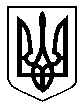 